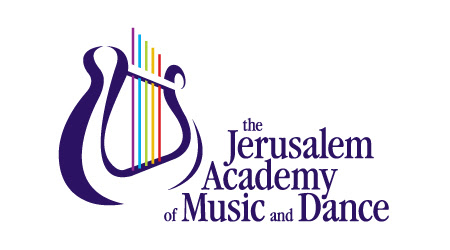 תכנית ללימודי מוסמךטופס בקשה לביצוע פרויקט למידה עצמאית1.שם הסטודנט_________________________________________________________2. מס' זהות___________________________________________________________3. פקולטה וחוג\מחלקה___________________________________________________4. נושא הפרויקט וכותר _________________________________________________________________________________________________________________________________________________________________________________________5. תיאור הפרויקט (70-100 מילים)_____________________________________________________________________________________________________________________________________________________________________________________________________________________________________________________________________________________________________________________________________________________________________________________________________________________________________________________________6. תחומים שהפרויקט נוגע\ צפוי לגעת: חינוך, ביצוע, קומפוזיציה, אלתור, כוריאוגרפיה, לימודי תרבות, וכו' _________________________________________________________________7. הסבר קצר לבחירת פרויקט למידה עצמאי________________________________________________________________________________________________________8. שמות המנחים בהנחייתם ברצונך לבצע את הפרויקט (שלוש העדפות)_____________________________________________________________________________________9. הכלים הנדרשים לביצוע הפרויקט (ניסוי, עבודה עיונית, מחקר ארכיוני, ביצוע וכו')_____________________________________________________________________________10. משך הזמן הדרוש לביצועו_______________________________________________11. תיאור תוצרי הפרויקט: ביצוע, הקלטה, מאמר, מופע, תערוכה, וכו'_________________________________________________________________________________________